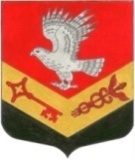 МУНИЦИПАЛЬНОЕ ОБРАЗОВАНИЕ«ЗАНЕВСКОЕ ГОРОДСКОЕ ПОСЕЛЕНИЕ»ВСЕВОЛОЖСКОГО МУНИЦИПАЛЬНОГО РАЙОНАЛЕНИНГРАДСКОЙ ОБЛАСТИСОВЕТ ДЕПУТАТОВ ТРЕТЬЕГО СОЗЫВАРЕШЕНИЕ (проект)___________											№ ___г.п.Янино-1Об утверждении Положения
о муниципальном лесном контроле
на территории МО «Заневское городское поселение»	В соответствии со статьей 7, с пунктом 32 части 1 статьи 14, статьей 43 Федерального закона от 06.10.2003 № 131-ФЗ "Об общих принципах организации местного самоуправления в Российской Федерации», с пунктом 5 части 1 статьи 84 Лесного кодекса Российской Федерации, уставом муниципального образования «Заневское городское поселение» Всеволожского муниципального района Ленинградской области, совет депутатов принялРЕШЕНИЕ:1.Утвердить Положение о муниципальном лесном контроле на территории муниципального образования «Заневское городское поселение» Всеволожского муниципального района Ленинградской области согласно приложению.2.Опубликовать настоящее решение в официальных средствах массовой информации.3.Настоящее решение вступает в силу после дня его опубликования.4.Контроль над исполнением настоящего решения возложить на постоянно действующую комиссию по экономической политике, бюджету, налогу, инвестициям, правопорядку, законности.Глава муниципального образования					В.Е.КондратьевПриложение № 1к решению совета депутатов от _____________  № ____
Положение
о муниципальном лесном контроле на
территории муниципального образования «Заневское городское поселение» Всеволожского муниципального района Ленинградской области
1.Общие положения	1.1. Настоящее Положение разработано в соответствии со статьями 84, 98 Лесного кодекса Российской Федерации, статьей 14 Федерального закона от 06.10.2003 № 131-ФЗ «Об общих принципах организации местного самоуправления в Российской Федерации», Федеральным законом от 26.12.2008 № 294-ФЗ «О защите прав юридических лиц и индивидуальных предпринимателей при осуществлении государственного контроля (надзора) и муниципального контроля», уставом муниципального образования «Заневское городское поселение» Всеволожского муниципального района Ленинградской области. 	1.2. Муниципальный лесной контроль - деятельность органов местного самоуправления, уполномоченных в соответствии с федеральными законами на организацию и проведение на территории муниципального образования в отношении лесных участков, находящихся в муниципальной собственности проверок соблюдения юридическими лицами, индивидуальными предпринимателями, требований, установленных муниципальными правовыми актами, а также требований, установленных федеральными законами, законами Ленинградской области, а также на организацию и проведение мероприятий по профилактике нарушений указанных требований.	1.3. Уполномоченным органом муниципального лесного контроля на территории муниципального образования «Заневское городское поселение» Всеволожского муниципального района Ленинградской области (далее – муниципальное образование) является администрация муниципального образования «Заневское городское поселение» Всеволожского муниципального района Ленинградской области (далее – администрация, уполномоченный орган).	1.4. Предметом муниципального лесного контроля является проверка соблюдения действующего лесного законодательства юридическими лицами, индивидуальными предпринимателями, осуществляющими использование лесных участков, находящихся в муниципальной собственности муниципального образования (далее - лесные участки), согласно Лесного кодекса Российской Федерации.
	1.5. Целью муниципального лесного контроля является обеспечение сохранения средообразующих, водоохранных, защитных, санитарно-гигиенических, оздоровительных и иных полезных функций лесов с одновременным многоцелевым, рациональным, непрерывным использованием лесов.
	1.6. Задачами муниципального лесного контроля на территории муниципального образования являются:	выявление правонарушений лесного законодательства;	обеспечение соблюдения требований лесного законодательства;	выявление фактов самовольного занятия лесных участков;	выявление фактов использования лесных участков не по целевому назначению;
	выявление фактов деградации лесных насаждений и их незаконной вырубки, загрязнения и захламления территории лесного участка;
	выявление и предотвращение фактов вредного воздействия на городские леса при осуществлении хозяйственной и иной деятельности;	обеспечение соблюдения юридическими лицами и индивидуальными предпринимателями Правил пожарной безопасности в лесах, а также выполнение лесопользователями мероприятий по пожарной и санитарной безопасности в лесах, правил лесопользования и ухода за лесами;	контроль за реализацией проектов освоения лесов;	обеспечение лесопользователями профилактики, своевременного выявления и защиты лесов от вредителей и болезней леса;	принятие мер по устранению выявленных нарушений;	профилактика правонарушений лесного законодательства.
	1.7. Муниципальный лесной контроль может осуществляться уполномоченным органом муниципального лесного контроля во взаимодействии с федеральными органами исполнительной власти, исполнительными органами государственной власти Ленинградской области, уполномоченными на осуществление государственного лесного контроля.	1.8. Проведение в рамках муниципального лесного контроля проверок юридических лиц, индивидуальных предпринимателей осуществляется в соответствии с положениями статьи 84 Лесного кодекса Российской Федерации и Федерального закона от 26.12.2008 № 294-ФЗ «О защите прав юридических лиц и индивидуальных предпринимателей при осуществлении государственного контроля (надзора) и муниципального контроля».2. Права, обязанности и ответственность уполномоченных должностных лиц, осуществляющих муниципальный лесной контроль 	2.1. Перечень должностных лиц, осуществляющих муниципальный лесной контроль, определяется постановлением администрации.	2.2. Должностные лица, осуществляющие муниципальный лесной контроль, имеют право:	посещать в порядке, установленном действующим законодательством, при предъявлении служебного удостоверения юридических лиц, индивидуальных предпринимателей, являющихся правообладателями лесных участков, находящихся в муниципальной собственности, обследовать указанные лесные участки и расположенные на них объекты;	запрашивать и получать сведения, материалы и документы, необходимые для осуществления муниципального лесного контроля;	составлять по результатам проверок акты с обязательным ознакомлением собственников, владельцев, пользователей и арендаторов лесных участков, находящихся в муниципальной собственности;	выдавать предостережения юридическим лицам и индивидуальным предпринимателям об устранении нарушений лесного законодательства, выявленных при осуществлении муниципального лесного контроля;	обращаться в органы внутренних дел за содействием в предотвращении и пресечении правонарушений, а также действий, препятствующих осуществлению муниципального лесного контроля, а также в установлении юридических лиц и индивидуальных предпринимателей, в чьих действиях имеются явные признаки нарушений лесного законодательства;	принимать меры к привлечению в установленном порядке компетентных специалистов для обследования лесных участков, находящихся в муниципальной собственности, проведения экспертиз;	осуществлять взаимодействие с органами федеральной исполнительной власти, уполномоченными исполнительными органами государственной власти Ленинградской области, осуществляющими государственный лесной контроль и надзор, правоохранительными органами;	осуществлять иные полномочия, предусмотренные действующим законодательством.	2.3. Уполномоченное должностное лицо обязано:	предупреждать, выявлять и пресекать нарушения лесного законодательства;	соблюдать требования действующего законодательства по защите прав юридических лиц и индивидуальных предпринимателей при осуществлении мероприятий при проведении муниципального лесного контроля;	принимать в пределах полномочий необходимые меры по устранению выявленных правонарушений в области лесного законодательства;	рассматривать поступившие обращения и сообщения о нарушениях лесного законодательства в установленные законодательством сроки;	разъяснять лицам, виновным в нарушении лесного законодательства, их права и обязанности.	2.4. Должностные лица в случае ненадлежащего исполнения должностных (служебных) обязанностей, совершения противоправных действий (бездействия) при проведении проверки органов государственной власти Ленинградской области, органов местного самоуправления, граждан несут ответственность в соответствии с законодательством.3. Права и обязанности юридических лиц и индивидуальных предпринимателей, в отношении которых проводятся мероприятия по муниципальному лесному контролю 	3.1. Руководители, иные должностные лица или уполномоченные представители юридических лиц, индивидуальные предприниматели, их уполномоченные представители имеют право:	непосредственно присутствовать при проведении проверки, давать объяснения по вопросам, относящимся к предмету проверки;	получать от органа муниципального лесного контроля, его должностных лиц информацию, которая относится к предмету проверки и предоставление которой предусмотрено Федеральным законом от 26.12.2008 № 294-ФЗ «О защите прав юридических лиц и индивидуальных предпринимателей при осуществлении государственного контроля (надзора) и муниципального контроля»;	знакомиться с документами и (или) информацией, полученными органами муниципального лесного контроля в рамках межведомственного информационного взаимодействия от иных государственных органов, органов местного самоуправления либо подведомственных государственным органам или органам местного самоуправления организаций, в распоряжении которых находятся эти документы и (или) информация;	представлять документы и (или) информацию, запрашиваемые в рамках межведомственного информационного взаимодействия, в орган муниципального лесного контроля по собственной инициативе;	знакомиться с результатами проверки и указывать в акте проверки о своем ознакомлении с результатами проверки, согласии или несогласии с ними, а также с отдельными действиями должностных лиц органа муниципального лесного контроля;	обжаловать действия (бездействие) должностных лиц органа муниципального лесного контроля, повлекшие за собой нарушение прав юридического лица, индивидуального предпринимателя при проведении проверки, в административном и (или) судебном порядке в соответствии с законодательством Российской Федерации;	привлекать Уполномоченного при Президенте Российской Федерации по защите прав предпринимателей либо уполномоченного по защите прав предпринимателей в субъекте Российской Федерации к участию в проверке.	3.2. При проведении проверок юридические лица обязаны обеспечить присутствие руководителей, иных должностных лиц или уполномоченных представителей юридических лиц; индивидуальные предприниматели обязаны присутствовать или обеспечить присутствие уполномоченных представителей, ответственных за организацию и проведение мероприятий по выполнению обязательных требований и требований, установленных муниципальными правовыми актами.4.Отчетность при осуществлении муниципального лесного контроляОрган муниципального лесного контроля в сфере осуществления муниципального земельного контроля ежегодно в порядке, установленном Правительством Российской Федерации, осуществляет подготовку доклада об осуществлении муниципального контроля и об эффективности указанного контроля.